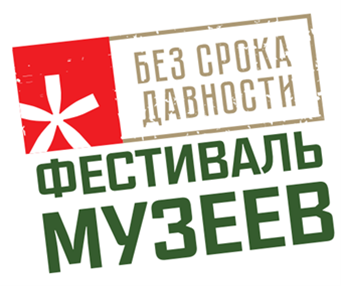 Сопроводительный лист передачи работ-победителей регионального этапа на федеральный этап Всероссийского Фестиваля музеев образовательных организаций 
«Без срока давности» Наименование (полное) субъекта Российской Федерации Председатель Жюри___________________ /____________________________/подпись			расшифровка подписи Региональный координатор ___________________/_____________________/						подпись		расшифровка подписиМПНазвание образовательной организации Итоговый балл Общеобразовательная организация (категория 1)Общеобразовательная организация (категория 1)Учреждения среднего профессионального образованияУчреждения среднего профессионального образованияУчреждения высшего образованияУчреждения высшего образования